GENEL HÜKÜMLERYönerge, 2022 etkinlik döneminde yapılacak olan ‘Kuzey Kıbrıs Kadınlar Satranç Şampiyonası’ hükümlerini ve yarışma takvimini içerir.Kuzey Kıbrıs’ın Kadınlar Satranç Şampiyonu ve kadınlar ulusal takım sporcu  havuzu bu yarışmayla belirlenir. ‘KKSF Satranç Yarışmaları Yönetmeliği’ ve FIDE Satranç Kuralları’ hükümleri geçerlidir.KATILIM VE BAŞVURUKatılım: 2022 Kuzey Kıbrıs Kadınlar Satranç Şampiyonası: 2022 etkinlik dönemi vizesi yapılmış sporcu lisansına sahip KKTC vatandaşı ‘kadın’ sporcuların katılımına açıktır.Sporcular teknik toplantı öncesi kimlik kartlarıyla kayıt kontrol işlemini yaptırırlar. Bu işlem, 12 Ağustos 2022 Cuma günü saat 09.00’da başlar 10.30’de sona erer.Katkı Payı: Şampiyonaya katılacak sporcular 50.- TL ‘Organizasyon Katkı Payı’ öderler. Kayıt işlemi ödeme dekontu iletisim@kksf.org e-posta adresine federasyona ulaştıktan sonra tamamlanmış sayılır. Başvuru: Başvurular, bireysel olarak, takvim uyarınca, iletisim@kksf.org  e-posta adresine yapılır. Başka bir yöntemle başvuru kabul edilmez. YARIŞMA ESASLARI, TEKNİK KONULAR Kayıt-Kontrol İşlemleriTüm sporcular, programda öngörülen teknik toplantı öncesi oluşturulan masalarda, belirlenmiş takvim uyarınca ‘Kayıt-Kontrol’ işlemlerini yaptırmak zorundadır.Yarışma UsulüKK Kadınlar Satranç Şampiyonası 7 tur bireysel İsviçre Sistemiyle 90’+30” eklemeli tempoyla oynanır.Katılıma göre, tur sayısını azaltmaya veya eşlendirme sistemini değiştirmeye başhakem yetkilidir. Eşitlik Bozma: Şampiyona sonunda her derece için eşitlik olması durumunda: Buchholz/1-2(alttan), Sonneborn-Berger puanlarına, Galibiyet Sayısı ve Aralarındaki Maç Sonucuna sırasıyla bakılır. (Bkz. FIDE Turnuva Kuralları)Birincilik derecesini her biri birbiriyle oynamadan eş puanla paylaşan sporcuların olması durumunda, bu sporcular Eleme Sistemi ile ek maç yapar. Eşlendirmede sporcuların yarışma sonundaki sıraları kullanılır. İlk maçlar 5’+2’’/hamle temposuyla yapılır. Eşitlik devam ediyor ise Altın Puan maçları yapılır.  İtiraz: İtirazlar, itiraza konu olan maçın oynandığı turun bitimini 15 dakikadan fazla aşmayacak bir süre içinde, yazılı olarak başhakeme yapılır. İtiraz Kurulu oluşturulmayacaktır. Başhakemin vereceği karar son karardır.DEĞERLENDİRME VE KAZANILACAK HAKLARDeğerlendirme: Yarışma verileri UKD hesaplarında kullanılır. Yarışmada güncel UKD listeleri kullanılır.Kazanılacak Haklar: KK Kadınlar Satranç Şampiyonasında ‘Kadınlar Ulusal Sporcu Havuzu’ oluşturulur. Final sıralamaya göre ilk 4 dereceyi elde eden sporcular ulusal sporcu havuzunda yer alır. Bu sayının dışında eş puanlı sporcular alınmaz.Final sıralamada ilk dört dereceyi elde eden sporcular 2023 Türkiye Kadınlar Satranç Şampiyonalarında KKSF’nin sağladığı 4.2.3’te yer alan çeşitli olanaklarla yer alarak ülkemizi temsil eder. Bu hak sadece seçili sporcu için geçerli olup, katılmaması durumunda sıradaki sporcuya devredilmez.KKSF’nin olanakları: Şampiyon sporcu için KKTC-TC-KKTC ulaşımı ve konaklama giderleri sağlanır. Diğer sporcular için katılmaları durumunda 1.500.-TL ulaşım desteği sağlanır.ÖDÜLLERFinal sıralama sonunda ilk 3 dereceyi elde eden sporculara ‘Kupa’ ve ‘Madalya’ verilir. 3. sporcuyla eş puanda olan sporcular aynı madalyayı alırlar.Şampiyon olan sporcuya ‘Şampiyonluk Beratı’ verilir.Şampiyonayı tamamlayan her sporcuya ‘Katılım Belgesi’ verilir.Maddi ödüller: 1. Sporcuya 2.000.- TL, 2. Sporcuya 1.000.-TL, 3. Sporcuya 750.-TL, 4. Sporcuya 500.-TLUlusal sporcu havuzuna seçilen sporcular eğitim kamplarına katılır. BİLDİRİMŞampiyona sırasında Sağlık Bakanlığı tarafından yürürlükte bulunan Covid-19 önlemleri uygulanacaktır. Yönergenin federasyon web sitesinde yayınlanmasıyla resmi duyuru yapılmış olur.FIDE Satranç Kuralları 6.7.1 uyarınca hükmen yenik sayılma süresi 15 dakikadır. Bu süre turun başlatıldığı zaman esas alınarak hesaplanır.FIDE Satranç Kuralları 9.1.2 uygulanır. FIDE Satranç Kuralları 11.3.2.1 uyarınca,  oyun sırasında, sporcuların ‘oyun sahasında’ herhangi bir elektronik cihaz bulundurmalarına izin verilmez. Sporcuların böyle bir elektronik cihazı oyun sahasına getirdiği ortaya çıkarsa oyunu kaybeder, rakibi kazanır. (Oyun Sahası: Oyun salonu, tuvaletler, dinlenme yerleri, oyuncuların temiz hava almak için çıktıkları yerler, içecek servisi için düzenlenmiş alanlar ve Başhakemin belirlediği diğer bölgeler…)KK Kadınlar Satranç Şampiyonasına katılan sporcular bu yönergeyi kabul etmiş sayılır.Yönergenin 2.3 maddesinde de belirtilen usul dışında, başka yollarla yapılacak başvurularda, kaybedilecek haklardan Federasyon sorumlu olmayacaktır.Ödül hak kazanan sporcular ödül törenine katılmak zorundadır. Yarışma Yöneticisi tarafından kabul edilir geçerli bir gerekçesi olmadan törene katılmayan sporcular hiçbir ödül alamazlar.Her türlü iletişim, sorular ve rehberlik hizmetleri için açık isimle yapılacak yazışmalar iletisim@kksf.org e-posta adresine yapılmalıdır.Katkı payı ödeme yeri: Türk Bankası Hesap No: 24264UBAN No: CT23 1210 1906 000000 2000 24264Türkiye İş Bankası Hesap No: 48486IBAN: TR85 0006 4000 0016 8040 0484 86Başhakem: . ……………..	Yarışma Yöneticisi: ………………….. YARIŞMA TAKVİMİ VE PROGRAM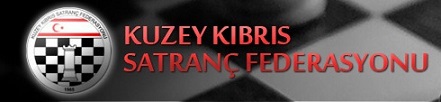 KUZEY KIBRIS KADINLAR SATRANÇ ŞAMPİYONASI YÖNERGESİBaşlama Bitiş Tarihi12-15 Ağustos 2022YerSKY ROOF OTELLefkoşa Yarışma Şekli7 Tur Bireysel İsviçre SistemiSon Başvuru Tarihi9 Ağustos 2022 Saat:16:00YerSKY ROOF OTELLefkoşa Düşünme Süresi90’+30” Eklemeli TempoKatılım İçin Son Başvuru9 Ağustos 2022 Salı16:00Kayıt Kontrol İşlemlerinin Başlaması12 Ağustos 2022 Cuma09:30Kayıt Kontrol İşlemlerinin Kapatılması12 Ağustos 2022 Cuma10:30Teknik Toplantı12 Ağustos 2022 Cuma10:00Sporcu Listelerinin Duyurulması12 Ağustos 2022 Cuma10:30Sporcu Listelerine Yapılacak İtirazlar (Son Saat)12 Ağustos 2022 Cuma10:451. Tur Eşlendirmesinin Duyurulması12 Ağustos 2022 Cuma11:00Açılış Töreni12 Ağustos 2022 Cuma11:151. Tur12 Ağustos 2022 Cuma11:302. Tur12 Ağustos 2022 Cuma16:003. Tur13 Ağustos 2022 Cumartesi10:004. Tur13 Ağustos 2022 Cumartesi15:005. Tur14 Ağustos 2022 Pazar10:006. Tur14 Ağustos 2022 Pazar15:007. Tur15 Ağustos 2022 Pazartesi17:00Ödül Töreni15 Ağustos 2022 Pazartesi21:00